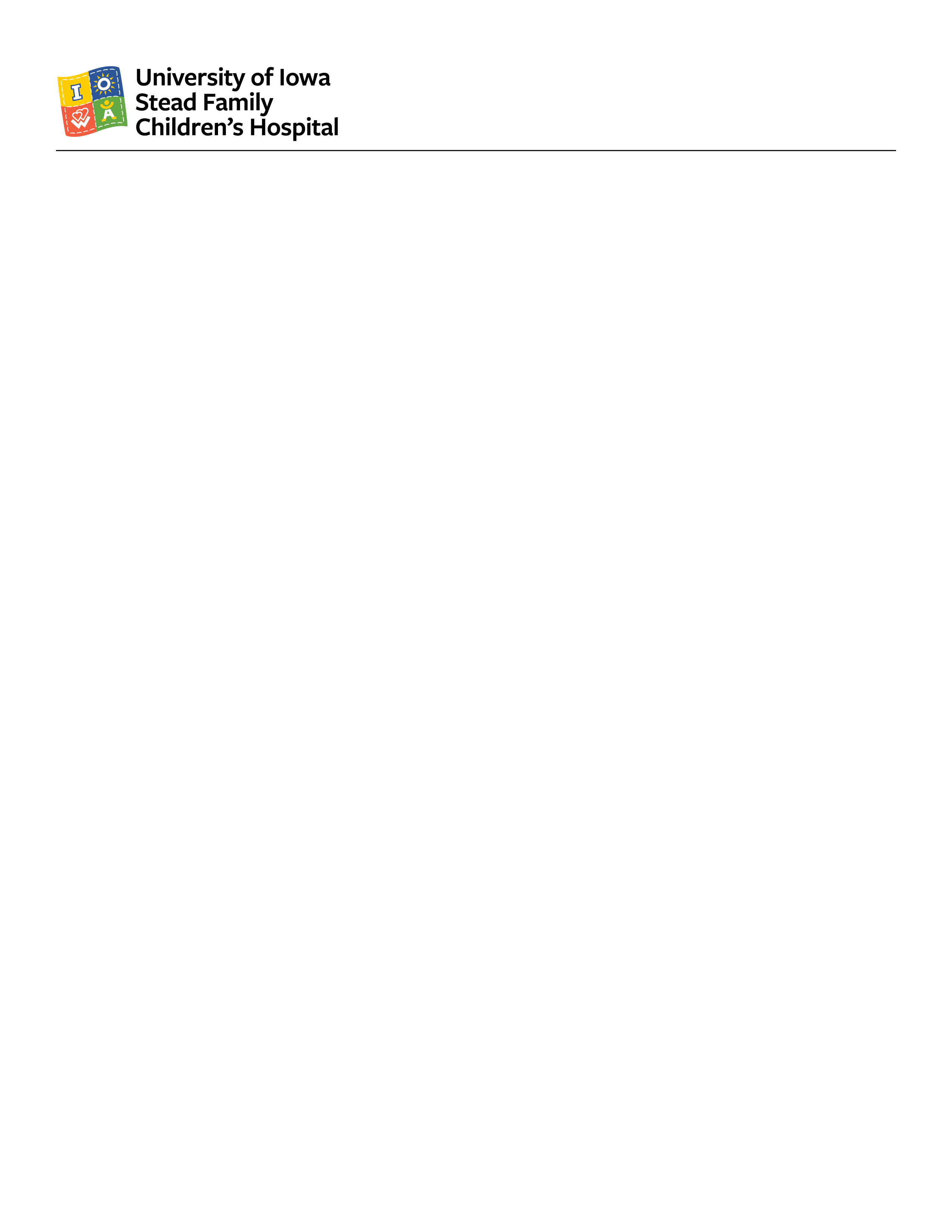 PEDIATRIC CLINICAL PSYCHOLOGISTCenter for Disabilities and DevelopmentIowa’s Center for Excellence on Developmental DisabilitiesUniversity of Iowa Stead Family Children’s HospitalThe Center for Disabilities and Development (CDD) is seeking pediatric, clinical psychologists to diagnose and treat neurodevelopmental disabilities within our multi-disciplinary, healthcare team.  Our clinical psychologists provide psychological/neuropsychological assessment and behavioral assessment and treatment for infants, children and young adults in a tertiary-level, clinical outpatient setting.The Center for Disabilities and Development (CDD) is dedicated to improving the health and independence of people with disabilities and creating a life with opportunities for everyone.  As a multi-disciplinary center of excellence, The CDD integrates a broad array of clinical services in one location, including developmental and behavioral pediatrics, nursing, speech-language pathology, occupational and physical therapy, psychology, social work, education, and audiology, and thus provides an ideal environment for patient care, education and research. Our clinical team works with patients with attention deficit hyperactivity disorder, autism spectrum disorder, behavior disorders, cerebral palsy, cognitive disorders, Down syndrome, Fragile X and spina bifida.  Families who come to our clinic often have complex needs which is why CDD uses a team approach, bringing together the right experts to help families find answers.  At the heart of each team are the patient and family.  For more information please visit https://uichildrens.org/medical-services/center-disabilities-and-developmentThe CDD is Iowa’s University Center for Excellence on Developmental Disabilities (UCEDD) and is also home for Iowa’s Leadership Education in Neurodevelopmental and Related Disabilities (LEND) program and has provided outstanding interdisciplinary training in neurodevelopmental disabilities for over two decades.  As Iowa’s UCEDD, the CDD is dedicated to the vision of “a life in the community for everyone”.  The UCEDD partners with Iowans with disabilities and their families as well as providers, state and local agencies, and many others to improve the health and full community participation of people with disabilities, and to advance the community support and services on which they rely.CDD is part of the University of Iowa Stead Family Children’s Hospital, Iowa’s only comprehensive children’s hospital, providing care for children from birth to young adulthood with services ranging from promoting wellness to the care of general childhood illness, surgery, traumatic injuries, life-threatening and chronic illnesses, and developmental disabilities.University of Iowa Stead Family Children’s Hospital, opened in 2017 and has 190 beds. For more information about the University of Iowa Stead Family Children’s Hospital please visit https://uichildrens.org/For More Information/To Apply:To apply, visit: https://jobs.uiowa.edu and reference job posting #22004298.  Selection process will include a Credential and Background Check.  The University of Iowa is an equal opportunity/affirmative action employer.  All qualified applicants are encouraged to apply and will receive consideration for employment free from discrimination on the basis of race, creed, color, national origin, age, sex, pregnancy, sexual orientation, gender identity, genetic information, religion, associational preference, status as a qualified individual with a disability, or status as a protected veteran.  For additional information regarding this position, contact Meaghan Peters at meaghan-peters@uiowa.edu. Living and Working in the Iowa City Area:Nestled along the Iowa River and surrounded by rural rolling hills, Iowa City ranks among the best places to live in America.  Iowa City, Johnson County, and the state of Iowa all routinely appear on the national “best of” lists for housing affordability, low crime rates, excellent schools, economic opportunities, access to world-class healthcare, and more.  Iowa City is home to both the University of Iowa and a livable city boasting a diverse cultural environment, attractive downtown, and historic campus buildings. The city is well-educated, progressive, active and has a strong community feel.  The community offers an assortment of shops, restaurants, and entertainment venues in a lively downtown and Iowa River riverfront setting anchored by a large pedestrian mall.The University of Iowa boasts 22 NCAA Division 1 teams at the UI; 18,000 works of art in the new and beautiful UI Stanley Museum of Art collection; 400+ annual performances by the Division of Performing Arts; and 40+ Pulitzer Prizes awarded to UI faculty members and alumni.Iowa City and the surrounding communities boast numerous arts venues and festivals.  Iowa City Summer of the Arts is designed to bring people together in the heart of Iowa City to experience, learn about and enjoy free arts and cultural programs.  Events include Iowa Arts Festival, Iowa City Jazz Festival, Free Movies services, Friday night Concert Series and Iowa Soul Festival.  University of Iowa’s Hancher is one of the leading university presenters of the performing arts in the nation and has earned an international reputation for excellence.  The Iowa City Community School District serves more than 14,000 students and is the 5th largest school district in the state of Iowa. The District offers 17 preschool sites, 21 elementary schools, 3 junior high schools, 3 comprehensive high schools, and 1 alternative high school, 1 online school, and a Transition Services Center. The high schools rank among the best high schools in the state, and ACT test scores sit well above the state and the national averages.To view a digital visitor guide and access additional information about the Iowa City area please go to:  Think Iowa City https://www.thinkiowacity.com8/5/19 